ФЕДЕРАЛЬНОЕ АГЕНТСТВО ЖЕЛЕЗНОДОРОЖНОГО ТРАНСПОРТА Федеральное государственное бюджетное образовательное учреждение высшего образования«Петербургский государственный университет путей сообщения Императора Александра I»(ФГБОУ ВО ПГУПС)Кафедра «Логистика и коммерческая работа»ПРОГРАММАучебной практики«ПРАКТИКА ПО ПРИМЕНЕНИЮ ИНФОРМАЦИОННЫХ ТЕХНОЛОГИЙ В ЛОГИСТИКЕ» (Б2.У.2) для направления38.03.02 «Менеджмент» по профилю «Логистика» Форма обучения – очная, заочнаяСанкт-Петербург2019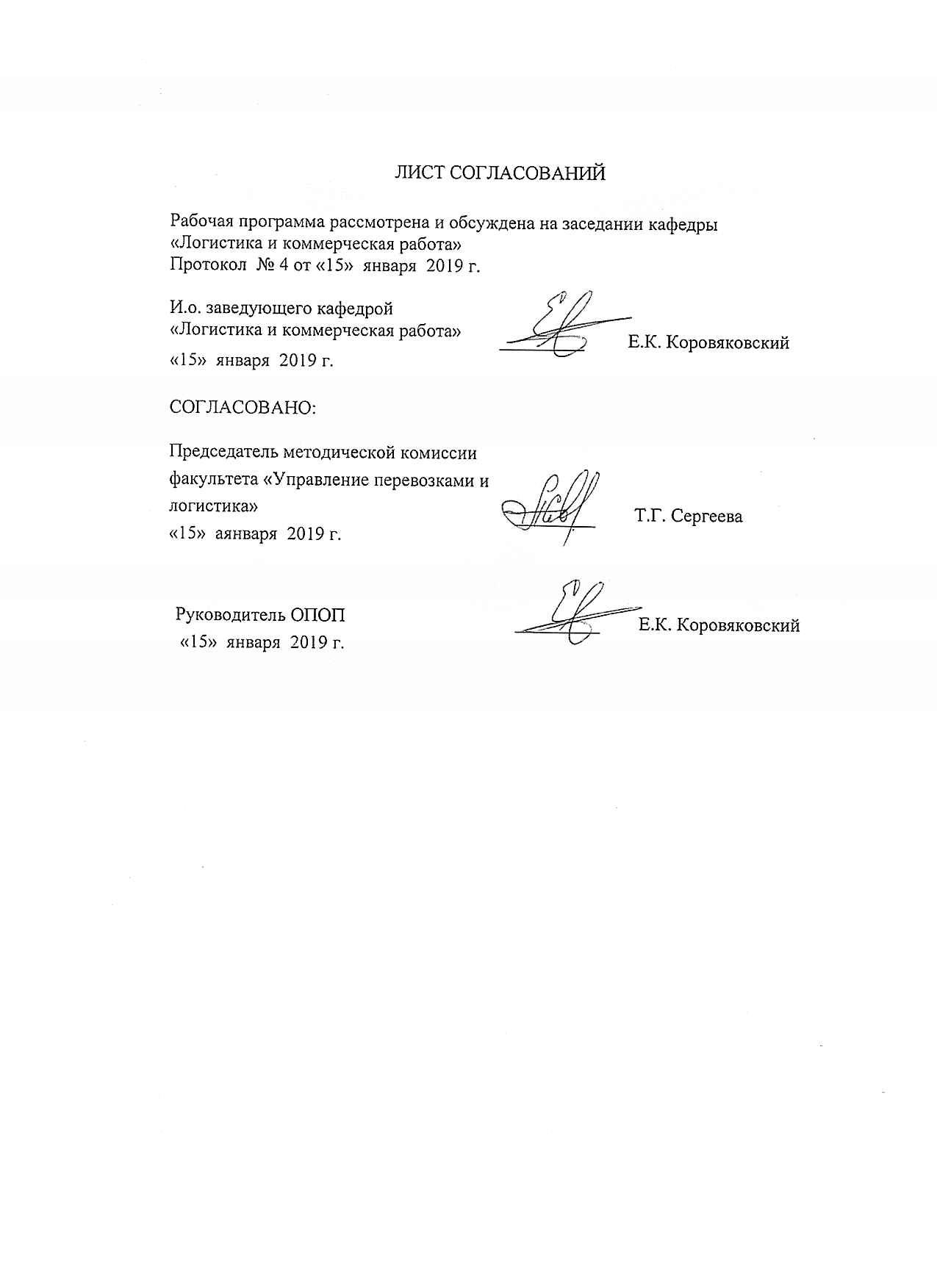 1. Вид практики, способы и формы ее проведенияПрограмма составлена в соответствии с ФГОС ВО, утвержденным «12» января 2016 г., приказ № 7 по направлению 38.03.02 «Менеджмент», по учебной практике «Практика по применению информационных технологий в логистике».  Вид практики - учебная практика.  Тип практики - практика по получению первичных профессиональных умений и навыков.    Способ проведения практики – стационарная, выездная.Форма проведения: практика проводится дискретно по периодам проведения практик – путем чередования в календарном учебном графике периодов учебного времени для проведения практик с периодами учебного времени для  проведения теоретических занятий.Задачей проведения практики является закрепление теоретических знаний обучающихся, полученных на первых курсах обучения, и обучения первичным навыкам работы по избранному направлению 38.03.02 «Менеджмент».2. Перечень планируемых результатов обучения при прохождении практики, соотнесенных с планируемыми результатами освоения основной профессиональной образовательной программыПланируемыми результатами прохождения практики является приобретение знаний, умений, навыков и/или опыта деятельности.В результате прохождения практики обучающийся должен:ЗНАТЬ:теоретические основы информационных технологий, используемых в логистике, средства идентификации, коммуникации, навигации и мониторинга в логистике и управлении цепями поставок (УЦП). УМЕТЬ:применить информационно-справочное и программное обеспечение в логистике и УЦП, технологии электронного документооборота в цепях поставок, методы обработки и анализа информационных потоков в логистических системах. ВЛАДЕТЬ:навыками работы с информационными ресурсами и информационными потоками в логистике и УЦП, решения задач и анализа моделей управления бизнес-процессами в логистических системах.ОПЫТ ДЕЯТЕЛЬНОСТИ: владение навыками документального оформления решений в управлении операционной (производственной) деятельности организаций при внедрении технологических, продуктовых инноваций или организационных изменений.Приобретенные знания, умения, навыки и/или опыт деятельности, характеризующие формирование компетенций, осваиваемых при прохождении данной практики, позволяют решать профессиональные задачи, приведенные в соответствующем перечне по видам профессиональной деятельности в п. 2.4 основной профессиональной образовательной программы (ОПОП).Прохождение практики направлено на формирование следующих профессиональных компетенций (ПК), соответствующих виду профессиональной деятельности, на который ориентирована программа бакалавриата:организационно- управленческая деятельность:владением навыками документального оформления решений в управлении операционной (производственной) деятельности организаций при внедрении технологических, продуктовых инноваций или организационных изменений (ПК-8);Область профессиональной деятельности обучающихся, прошедших данную практику, приведена в п. 2.1 ОПОП.Объекты профессиональной деятельности обучающихся, прошедших данную практику, приведены в п. 2.2 ОПОП.3. Место практики в структуре основной профессиональной образовательной программыПрактика «Практика по применению информационных технологий в логистике» (Б2.У.2) относится к Блоку 2 «Практики» и является обязательной.4. Объем практики и ее продолжительностьДля очной формы обучения:Для заочной формы обучения: 5. Содержание практики Первая неделя: знакомство со структурой информационного обеспечения логистики и УЦП, подбор литературы по теме задания, анализ и выбор методов решения поставленных задач.Вторая-четвертая недели: выполнение индивидуального задания с использованием информационных систем, оформление индивидуального задания, оформление индивидуального задания.6. Формы отчетностиПо итогам практики обучающимся составляется отчет с учетом индивидуального задания, выданного руководителем практики от Университета.Структура отчета по практике представлена в фонде оценочных средств.7. Фонд оценочных средств для проведения промежуточной аттестации обучающихся по практикеФонд оценочных средств по практике является неотъемлемой частью программы практики и представлен отдельным документом, рассмотренным на заседании кафедры и утвержденным заведующим кафедрой.8. Перечень основной и дополнительной учебной литературы, нормативно-правовой документации и других изданий, необходимых для проведения практики8.1 Перечень основной учебной литературы, необходимой для прохождения практики1. Зайцев Е.И. Информационные технологии и системы в логистике и управлении цепями поставок: иллюстрации и информационные материалы. – Режим доступа: http://sign.wingi.ru/books/files/zaycev.pdf 2. Требования к оформлению курсовых и дипломных проектов: учебно-методическое пособие / В.В. Ефимов. – СПб.: ПГУПС, 2012.- 46с.8.2 Перечень дополнительной учебной литературы, необходимой для прохождения практики:Сергеев В.И., Григорьев М.Н., Уваров С.А. Логистика: информационные системы и технологии. Учебно-практическое пособие. – М.: Альфа-пресс, 2008. – 608 с.Логистика: Интеграция и оптимизация логистических бизнес-процессов в цепях поставок: учебник / В.В. Дыбская, Е.И. Зайцев, В.И. Сергеев, А.Н. Стерлигова; под ред. В.И. Сергеева. – М.: Эксмо, 2008. – 944 с. – (Полный курс МВА).Управление развитием информационных систем [Электронный ресурс] / Р.Б. Васильев, Г.Н. Калянов, Г.А. Левочкина – Режим доступа: http://www.intuit.ru/department/itmngt/mandevisys/5/10.html ИТ-стратегия [Электронный ресурс] / А.В. Данилин, А.И. Слюсаренко. – Режим доступа: http://www.intuit.ru/department/itmngt/itstrategy/1/ 9. Перечень ресурсов информационно-телекоммуникационной сети «Интернет», необходимых для прохождения практикиЛичный кабинет обучающегося  и электронная информационно-образовательная среда [Электронный ресурс]. - Режим доступа:  http://sdo.pgups.ru (для доступа к полнотекстовым документам требуется авторизация). Электронно-библиотечная система издательства «Лань». Режим доступа: http://e.lanbook.com (для доступа к полнотекстовым документам требуется авторизация).Электронная библиотека ЮРАЙТ. Режим доступа: https://biblio-online.ru/ (для доступа к полнотекстовым документам требуется авторизация).Электронно-библиотечная система ibooks.ru («Айбукс»). Режим доступа: https://ibooks.ru/home.php?routine=bookshelf (для доступа к полнотекстовым документам требуется авторизация).Электронная библиотека «Единое окно доступа к образовательным ресурсам». Режим доступа: http://window.edu.ru. – свободный.	http://www.anylogic.ru/10. Перечень информационных технологий, используемых при проведении практики, включая перечень программного обеспечения и информационных справочных системСистемой информационного обеспечения практики предусматриваются использование единой автоматизированной информационной системы управления Университета (ЕАИСУ) для учета прохождения практики обучающимися.Перечень информационных технологий, используемых при проведении практики:технические средства (компьютерная техника, наборы демонстрационного оборудования); методы обучения с использованием информационных технологий (демонстрация мультимедийных материалов и т.д.);электронная информационно-образовательная среда Петербургского государственного университета путей сообщения Императора Александра I [Электронный ресурс]. Режим доступа:  http://sdo.pgups.ru.11 Описание материально-технической базы, необходимой для осуществления образовательного процесса по практикеМатериально-техническая база обеспечивает проведение всех видов учебных занятий и практик, предусмотренных учебным планом по направлению подготовки 38.03.02 «Менеджмент» профиль «Логистика» и соответствует действующим санитарным и противопожарным нормам и правилам.Она содержит:помещения, укомплектованные специализированной учебной мебелью и техническими средствами обучения, служащими для представления учебной информации большой аудитории (маркерной доской, мультимедийным проектором и другими информационно-демонстрационными средствами). В случае отсутствия в аудитории технических средств обучения для предоставления учебной информации используется переносной проектор и маркерная доска (стена). помещения для проведения групповых и индивидуальных консультаций;помещения для проведения текущего контроля и промежуточной аттестации;помещения для самостоятельной работы оснащены компьютерной техникой с возможностью подключения к сети "Интернет" с обеспечением доступа в электронную информационно-образовательную среду.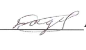 Разработчик программы:		А.П. Бадецкий«15» января 2019 года		Вид учебной работыВсего часовСеместрВид учебной работыВсего часов4Форма контроля знанийЗЗОбщая трудоемкость: час / з.е.216/6216/6Продолжительность практики: неделя44Вид учебной работыВсего часовкурсВид учебной работыВсего часов3Форма контроля знанийЗЗОбщая трудоемкость: час / з.е.216/6216/6Продолжительность практики: неделя44